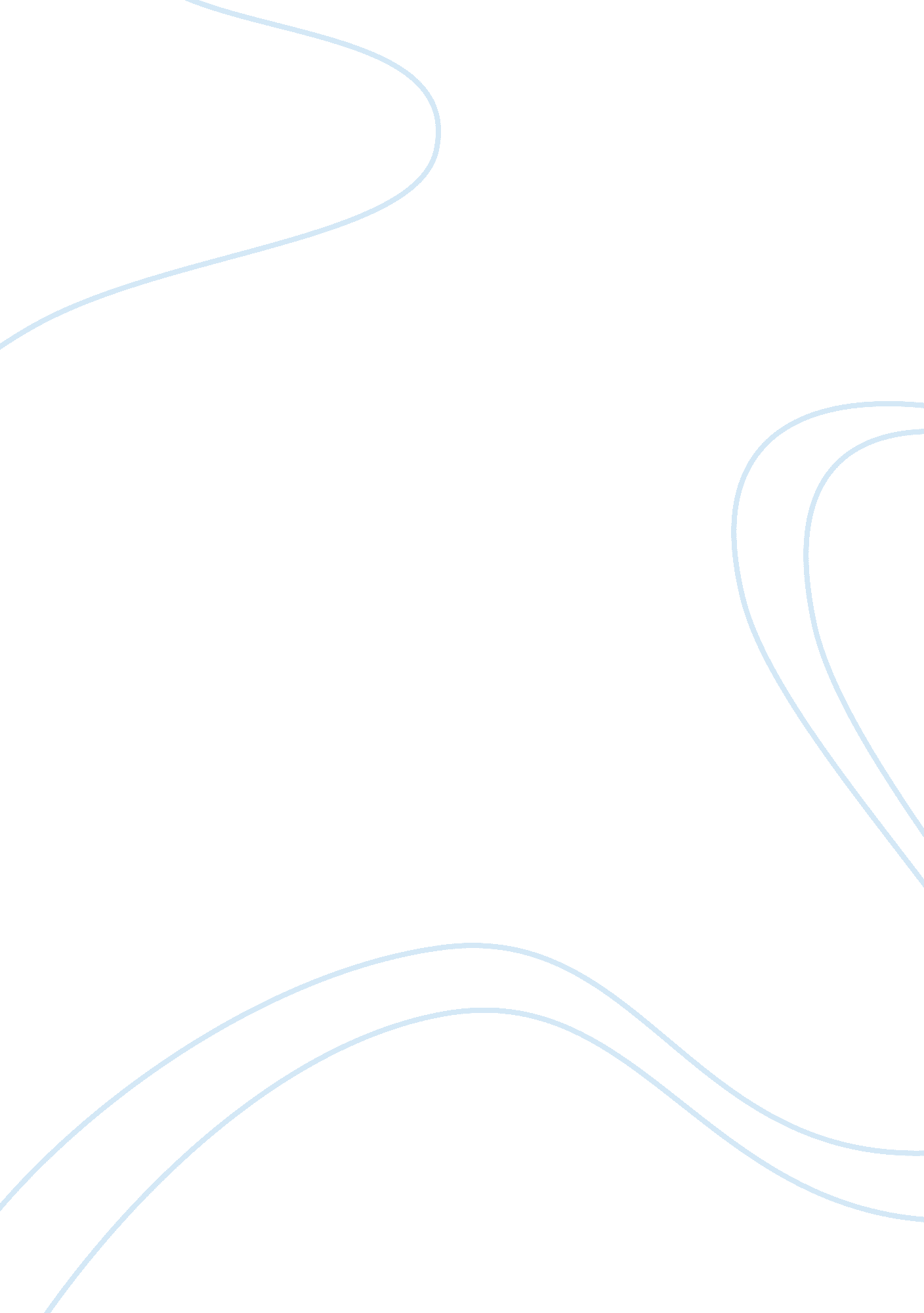 Ethical standardsPsychology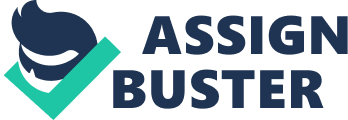 HSCO 500 DB3 Replies HSCO 500 DB3 Replies This paper aims to agree or disagree to the responses presented in previous discussions. 
Jennifer Williams 
I agree to Jennifer Williams as she states that ethical standards specifically related to human service are only concerned with a professional’s conduct i. e. what he should do and what he shouldn’t do. It is significantly important to treat all the clients based upon dignity, acceptance and respect. This approach is actually in accordance with the requirement mentioned in statement 17 which emphasizes that human service professionals must not discriminate clients on the basis of culture, ethnicity, age, gender, socioeconomic status etc. Hence ethical standards can be described as the professional reflection of Bible that clearly tells people that how they should treat others. For instance, 1 Peter 2: 17 ESV tells us to “ honor everyone. Love the brotherhood. Fear God. Honor the emperor” and Romans 10: 12 ESV tells us that “ For there is no distinction between Jew and Greek; for the same Lord is Lord of all, bestowing his riches on all who call on him”. 
Laura Mooneyham 
Laura Mooneyham states that ethical practices in the secular world actually protect clients against any immoral or illegal procedures. Moreover, these processes are significantly helpful in building the foundations and standards for serving a population. I agree to Laura’s point of view but in my opinion the implementation of ethics isn’t limited to the secular world rather nations with strict religious compliance are able to recognize the rights of clients in a better way. This is primarily because of their association with religious scriptures and their deeper understanding of ethics. The Biblical scriptures not only protect the rights of people in the corporate world rather they aim to safeguard people in the general context. Hence they are actually applicable in today’s world as they were in the times of Prophets. For instance, Matthew 7: 12: So in everything, do to others what you would have them do to you, for this sums up the Law and the Prophets. Furthermore the self-determination right of clients is safeguarded by the human service professionals and therefore clients are able to either refuse or receive the services. This is in accordance with Luke 6: 30: Give to everyone who asks you, and if anyone takes what belongs to you, do not demand it back. 
Monique Ates 
According to Monique Ates ensuring the well-being of clients is one of the fundamental responsibilities of human services professionals. I agree to Ates’s idea of eliminating insufficiency, reducing discrimination and removing oppression from the health care practices. This further helps in improving the living standards and quality of life for the disadvantaged groups of society. This again corresponds with the ideas of human services, integrity and respect presented in the scriptures of Bible. 
Another important perspective is that human services professionals must be able to value their clients irrespective of their background and circumstances. This is further substantiated by the fact that God loves people acting fairly without any discrimination. Ephesians 4: 32 Be kind to one another, tenderhearted, forgiving one another. 